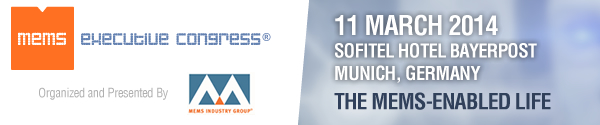 11. März 2014 
Sofitel Hotel Bayerpost, MünchenDas Forum für Führungskräfte zur Förderung der kommerziellen Nutzung von MEMSFührende europäische Unternehmer zeigen die Potentiale von MEMS in den Bereichen Automotive, Consumer, Health/Wellness und IndustrialMEMS (Mikro-elektromechanische Systeme) leisten in europäischen Unternehmen und Forschungseinrichtungen einen entscheidenden Beitrag zur Innovation in den Bereichen Automotive, Consumer-Produkte, Health/Wellness sowie Industrial. Mit Diskussionsrunden und Präsentationen bietet der dritte jährliche MEMS Executive Congress® Europe der MEMS Industry Group (MIG) am 11. März  2014 in München einen tiefgehenden Einblick in die aktuellen Fortschritte sowie die kommerziellen Potentiale dieser unterschiedlichen Märkte.MEMS in Automotive Das Wachstum der MEMS-Industrie und das Wachstum der Automobilbranche sind historisch gesehen eng miteinander verknüpft. Allerdings hat sich die Szene verändert und ist wesentlich komplexer geworden. Der Bedarf in den BRIC-Staaten (Brasilien, Russland, Indien und China) nimmt zu, während der Bedarf in den traditionellen entwickelten Staaten zurückgeht. Wie reagieren die führenden europäischen Automobilhersteller auf diese Veränderungen?  Werden vernetzte Autos, vernetzte Verkehrswege und vernetzte Städte (alle Teil des Internets der Dinge) die Antwort darauf sein? Als Sprecher treten auf:Marc Osajda (Moderator), Direktor im Geschäftsbereich Drucksensoren, Freescale Semiconductor – Deutschland Richard Dixon (Diskussionsteilnehmer), Principal Analyst, MEMS & Sensors, IHS iSuppliFrank Schäfer (Diskussionsteilnehmer), Senior Manager, Produktmanagement, Automotive MEMS, Robert Bosch GmbH Christoph Wagner (Diskussionsteilnehmer), European Automotive Marketing Manager, Analog DevicesMEMS in Consumer-ProduktenHeutzutage gehören MEMS und Sensoren zu den allgegenwärtigen Bestandteilen von Consumer-Produkten – von Smartwatches und Smartphones bis zu Videogames und intelligenten Geräten der Haustechnik: MEMS sorgen für mehr Bedienerkomfort und ein besseres Preis-Leistungs-Verhältnis. Welchen einzigartigen Beitrag leisten europäische Firmen für die Entwicklung des globalen Marktes?  Als Sprecher treten auf:Dr. Roland Helm (Moderator), Direktor & Segmentleiter, Microphone & Reliability, Infineon Technologies AG Jean-Christophe Eloy (Diskussionsteilnehmer), President & CEO, Yole DéveloppementDr. Yannick Levy (Diskussionsteilnehmer), Vice President of Corporate Business Development, Parrot SATeemu Rämö (Diskussionsteilnehmer), Senior Manager, Audio HW, Nokia Lumia TechnologyMEMS in Health- und Wellness-AnwendungenVon Kleidungsstücken, die Atemstillstand im Schlaf erkennen, bis zu einer iPhone-App, die feststellen kann, dass ein Kind unter einem Asthmaanfall leidet, reichen die Beispiele für MEMS und Sensoren in heutigen Health- und Wellness-Produkten. Wie können MEMS den Endkunden bei der Gesundheitsvorsorge helfen? Auf welche Weise verbessern MEMS die Lebensqualität bei der Vorsorge, der Überwachung, der Prothetik und der Rehabilitation? Und wie gehen die Benutzer (und die Provider) mit den hierbei generierten großen Datenmengen um? Als Sprecher treten auf:Dr. Eero Punkka (Moderator), Head of Health Research, VTTGeorg Bauer (Diskussionsteilnehmer), Vice President of BioSciences, SONY DADC Austria AGDr. Harald Mathis (Diskussionsteilnehmer), Leiter Biomolecular Optical Systems, Fraunhofer FITPeter Peumans (Diskussionsteilnehmer), Programmdirektor, Life Sciences Technologies, imecDr. Andreas Schüle (Diskussionsteilnehmer), MedLab Business Manager, FESTO AG & Co. KGMEMS in Industrie-AnwendungenAuf Grund der aktuellen Fortschritte auf dem Gebiet der Microsystem-Technologie findet bei industriellen Anwendungen heute eine Transformation statt.  Inzwischen hat ein Trend zu autonomen Systemen eingesetzt, die innerhalb selbstorganisierenden Strukturen agieren. Wie lassen sich die immer komplexeren Funktionen in das Gesamtsystem integrieren?  Dr. Jörk Habenstreit, Managing Director, Research & Development Technology Software bei der Testo AG, erläutert in seiner Präsentation die zukünftigen Marktchancen der Mikrosystemtechnik aus der Sicht von Testo. Dieses weltweit aktive Unternehmen produziert und vertreibt ein umfangreiches Programm an meteorologischen Messgeräten. Es lohnt sich, am MEMS-Kongress teilzunehmen! Das Programm:10:00-11:00		Diskussionsrunde: MEMS in Automotive11:30-12:00	Präsentation: Microsystem Technology: Future Business Opportunities in Industrial Applications13:30-14:30		Diskussionsrunde: MEMS in Consumer Products14:30-15:30		Diskussionsrunde: MEMS in Health and WellnessVertreter der Presse, die an der Veranstaltung teilnehmen möchten, können sich hier akkreditieren: https://www.etouches.com/ehome/80088/164279/?&Fragen bezüglich der Registrierung von Pressevertretern  beantwortet Ingrid Daschner, European Public Relations für MIG, Tel: +49 (0)89 89 40 85-11, E-Mail: ingridd@johnsonking.de.Host Organization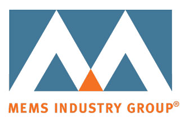 MEMS Industry Group Ihre direkte Verbindung zur MEMS Industry Group!  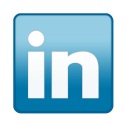 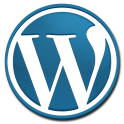 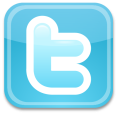 SponsorsDie Hauptsponsoren des MEMS Executive Congress Europe 2014 sind: Platin- Sponsor – EV Group; Gold-Sponsor - SPTS Technologies; Silber-Sponsoren – Analog Devices und Freescale Semiconductor; und Bronze-Sponsoren - ACUTRONIC, Applied Materials und X-FAB MEMS Foundry.Unterstützende Sponsoren und Partner sind: acam, Akustica, Bosch Automotive Electronics, Bosch Sensortec, Fries Research & Technology (FRT), imec, IVAM, MicroTEC Südwest, Plan Optik, SEMI, Smart Systems Integration, Solid State Technology, Tronics, Yole Développement und the ZVEI.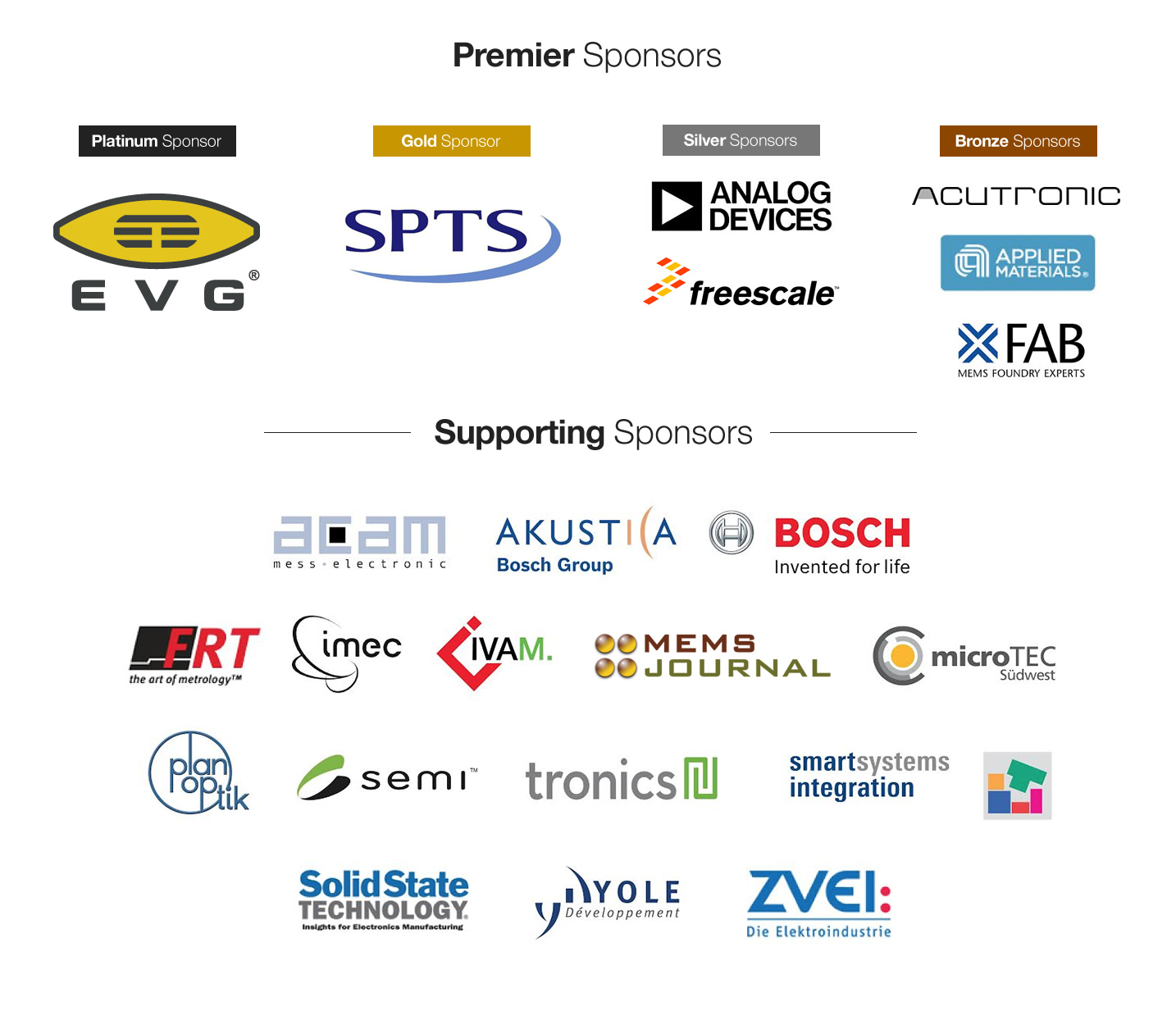 MEMS Industry Group®, MEMS Executive Congress® and the MEMS Industry Group® logo are registered trademarks of MEMS Industry Group®. All product and company names are trademarks or registered trademarks of their respective holders.MEMS Industry Group®- 1620 Murray Avenue, Pittsburgh, PA 15217. Phone: 1.412.390.1644